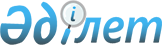 Зеренді ауданының жерлерін аймақтарға бөлу схемасын бекіту туралы және жер салығының мөлшерлемелерін арттыру (азайту) туралы
					
			Күшін жойған
			
			
		
					Ақмола облысы Зеренді аудандық мәслихатының 2013 жылғы 6 наурыздағы № 12-109 шешімі. Ақмола облысының Әділет департаментінде 2013 жылғы 12 сәуірде № 3702 болып тіркелді. Күші жойылды - Ақмола облысы Зеренді аудандық мәслихатының 2021 жылғы 19 қарашадағы № 13-87 шешімімен
      Ескерту. Күші жойылды - Ақмола облысы Зеренді аудандық мәслихатының 19.11.2021 № 13-87 (01.01.2022 бастап қолданысқа енгізіледі) шешімімен.
      Ескерту. Тақырыбы жаңа редакцияда – Ақмола облысы Зеренді аудандық мәслихатының 16.02.2018 № 19-156 (ресми жарияланған күнінен бастап қолданысқа енгізіледі) шешімімен.
      2003 жылғы 20 маусымдағы Қазақстан Республикасының Жер кодексінің 8 бабына, "Салық және бюджетке төленетін басқа да міндетті төлемдер туралы (Салық кодексі)" 2017 жылғы 25 желтоқсандағы Қазақстан Республикасы Кодексінің 510 бабына сәйкес, Зеренді аудандық мәслихаты ШЕШІМ ЕТТІ:
      Ескерту. Кіріспе жаңа редакцияда – Ақмола облысы Зеренді аудандық мәслихатының 16.02.2018 № 19-156 (ресми жарияланған күнінен бастап қолданысқа енгізіледі) шешімімен.


      1. Зеренді ауданының салық салу мақсаты үшін ауылдық елді мекендердің жерлерін аймақтарға бөлу схемасы осы шешімнің 1 қосымшасына сәйкес бекітілсін.
      Ескерту. 1-тармаққа өзгерістер енгізілді - Ақмола облысы Зеренді аудандық мәслихатының 04.04.2016 № 2-10 (ресми жарияланған күннен бастап қолданысқа енгізіледі) шешімімен.


      2. Осы шешімнің 3 қосымшасына сәйкес жер салығының мөлшерлемелері арттырылсын (азайтылсын).
      Ескерту. 2-тармақ жаңа редакцияда – Ақмола облысы Зеренді аудандық мәслихатының 16.02.2018 № 19-156 (ресми жарияланған күнінен бастап қолданысқа енгізіледі) шешімімен.


      3. Осы шешім Ақмола облысының Әділет департаментінде мемлекеттік тіркелген күннен бастап күшіне енеді және ресми жарияланған күннен бастап қолданысқа енгізіледі.
      "КЕЛІСІЛДІ" Зеренді ауданының салық салу мақсаты үшін ауылдық елді мекендердің жерлерін аймақтарға бөлу СХЕМАСЫ
      Ескерту. 1-қосымша жаңа редакцияда – Ақмола облысы Зеренді аудандық мәслихатының 15.05.2019 № 37-264 (ресми жарияланған күнінен бастап қолданысқа енгізіледі) шешімімен.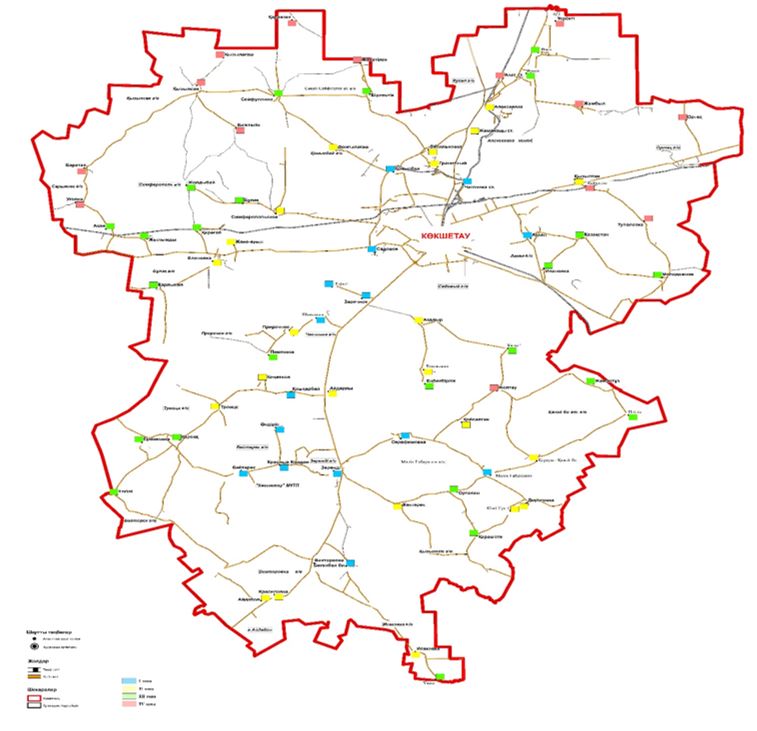  Зеренді ауданының салық салу мақсаты үшін ауыл шаруашылығына арналған жерлерін аймақтарға бөлу СХЕМАСЫ
      Ескерту. 2-қосымша алынып тасталды - Ақмола облысы Зеренді аудандық мәслихатының 04.04.2016 № 2-10 (ресми жарияланған күнінен бастап қолданысқа енгізіледі) шешімімен. Жер салығы мөлшерлемелерінің арттыру (азайту) пайыздары
      Ескерту. 3-қосымшаға өзгерістер енгізілді – Ақмола облысы Зеренді аудандық мәслихатының 16.02.2018 № 19-156 (ресми жарияланған күнінен бастап қолданысқа енгізіледі) шешімімен.
					© 2012. Қазақстан Республикасы Әділет министрлігінің «Қазақстан Республикасының Заңнама және құқықтық ақпарат институты» ШЖҚ РМК
				
      Сессия төрайымы

С.Билялова

      Аудандық мәслихаттың хатшысы

Қ.Ауғалиев

      Зеренді ауданының әкімі

Е.Маржықпаев

      Зеренді ауданы бойыншаСалық басқармасының бастығы

Д.Нұрахов
Зеренді аудандық мәслихатының
2013 жылғы 6 наурыздағы
№ 12/109 шешіміне
1 қосымшаЗеренді аудандық мәслихатының
2013 жылғы 6 наурыздағы
№ 12/109 шешіміне
2 қосымшаЗеренді аудандық мәслихаттың
2013 жылғы 6 наурыздағы
№ 12-109 шешіміне
3 қосымша
Аймақ нөмірлері
Жер салығының мөлшерлемелерінің арттыру (+), азайту (-) пайызы
I
+ 50
II
+ 50
III
+ 50
IV
+ 50